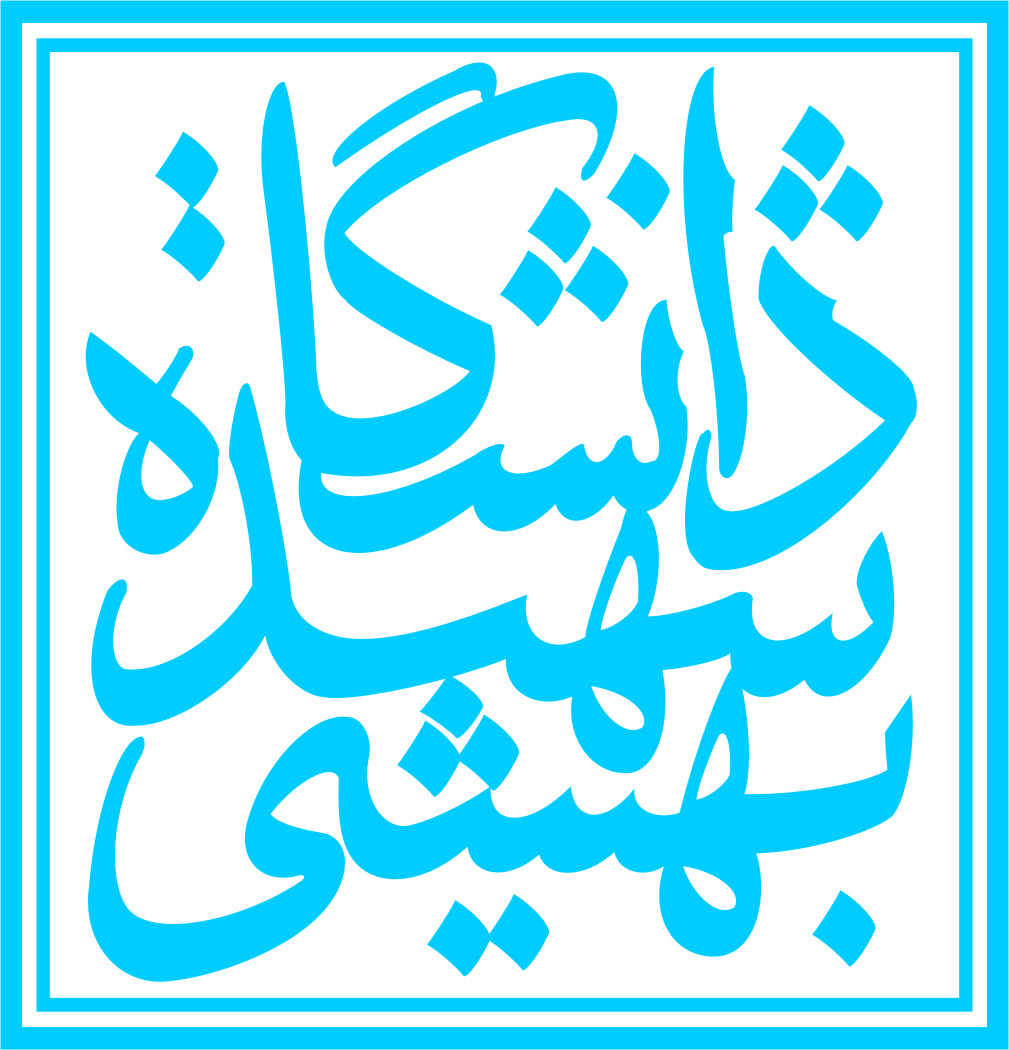 «صورتجلسهی پیش دفاع رسالهی دکتری و درخواست اخذ مجوز دفاع»نام و نام خانوادگی دانشجو:                                                                  شمارهی دانشجویی:نام گروه آموزشی: رشتهی تحصیلی:                                                                                   گرایش: عنوان فارسی رساله: عنوان انگلیسی رساله: نتیجهی ارزیابی پیش دفاع:      پیش دفاع رسالهی خانم/ آقای .......................................... دانشجوی مقطع دکتری رشته ....................................... گرایش ........................................... به شماره دانشجویی ................................... در تاریخ   /    /    13 با حضور امضاءکنندگان زیر در دانشکده الهیات و ادیان ارزیابی و   مورد موافقت قرار گرفت. با توجه به تایید آمادگی دفاع در جلسه پیش‌دفاع، مقرر شد برای تاریخ   /    /   13 ساعت ......... مجوز دفاع درخواست شود.  مورد موافقت قرار نگرفت. به‌دلیل: ......................................................................................................................................................        ..........................................................................................................................................................................................................................        ..........................................................................................................................................................................................................................         ..........................................................................................................................................................................................................................       ..........................................................................................................................................................................................................................       ..........................................................................................................................................................................................................................       ..........................................................................................................................................................................................................................       ..........................................................................................................................................................................................................................       ..........................................................................................................................................................................................................................      ............................................................................................................................................................................................................................      ..........................................................................................................................................................................................................................معاون محترم آموزشی و تحصیلات تکمیلی دانشکده با سلام و احترام،       با توجه به تایید آمادگی دانشجو به منظور دفاع  از رساله خود در جلسه پیش دفاع، خواهشمندم دستور فرمایید برای تاریخ    /     /    13 مجوز دفاع درخواست شود.                           نام و نام خانوادگی مدیر گروه:                                                                                      تاریخ و امضاء :    